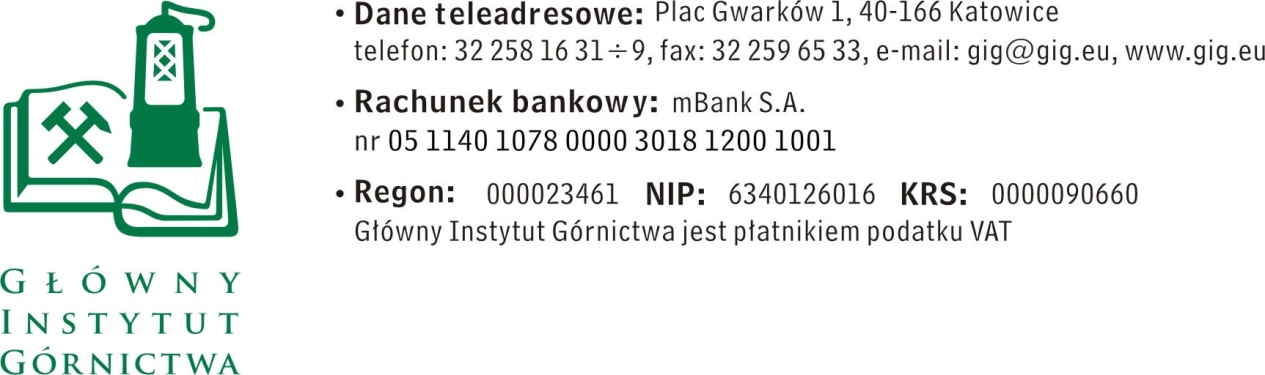 FZ-1/5011/KB/18/SN					                           Katowice, dn. 25.06.2018 r.ZAPYTANIE OFERTOWE   - Zmiana z dnia 25.06.2018 Dostawa  elementów zestawu geodezyjnegoInformacje ogólne1.	Zamawiający: 	Główny Instytut GórnictwaZapytanie ofertowe prowadzone jest zgodnie z zasadami konkurencyjności Do niniejszego zapytanie ofertowego nie stosuje się przepisów ustawy z dnia 29 stycznia 2004 roku – Prawo Zamówień Publicznych ( Dz. U. 2010r., Nr 113, poz.759 ze zm.).Opis przedmiotu zamówieniaPrzedmiotem zamówienia jest dostawa  zestawu geodezyjnego o następujących parametrach :Specyfikacja zamówienia:I. Odbiornik GNSSMinimum 220 równoległych kanałów,Odbiór sygnałów:GPS (L1, L2, L2C, L2E, L5),GLONASS (L1, L2, L3),GALILEO (E1, E5a, E5b),BEIDOU (B1, B2),SBAS (L1, L5 QZSS/WAAS/EGNOS/GAGAN),Kompatybilność z systemem ASG-EUPOS,Minimalne dokładności pomiaru:z użyciem korekt SBAS: <50 cm (HRMS)w trybie RTK: 8 mm + 1 ppm (HRMS), 15 mm + 1 ppm (VRMS)w trybie RTN: 8 mm + 0,5 ppm (HRMS), 15 mm + 0,5 ppm (VRMS)w trybie statycznym wysokiej precyzji: 2,5 mm + 0,1 ppm (HRMS), 3,5 mm + 0,5 ppm (VRMS)Obsługa formatów danych: RTCM 2.3, 3.1 i 3.2, CMR i CMR+,Możliwość pracy w sieciach RTK (VRS, FKP, MAC),Wbudowany kompensator wychylenia tyczki, możliwość pracy z wykorzystaniem kompensacji wychylenia tyczkiWbudowany radiomodem UHFWbudowane gniazda i moduły komunikacyjne: gniazdo kart SD, złącze USB, Bluetooth min. 2.0, WiFi (802.11 b/g/n), Wbudowany modem GSM 3.75G ze złączem SIM, zintegrowany klient NTRIPObsługa protokołów CMR, CMR+, SCMRX, RTCM 2.x, RTCM 3.x (w tym RTCM 3.2), NMEA 0183, RINEXCo najmniej 32 GB pamięci wewnętrznej na zapis surowych danych obserwacyjnych,2 baterie wewnętrzne, pozwalające na cały dzień pracy (min. 9 h),Możliwość wymiany baterii bez przerywania pracy urządzenia,Temperatura pracy: od -40°C do +65°C,Temperatura przechowywania: od -40°C do +85°COdporność na pył wodę potwierdzona normą IP67,Odporność na upadek z wysokości 2 m (na tyczce) na twardą powierzchnię,Waga: maksymalnie 1,25 kg włącznie z 2 bateriami,II. KontrolerProcesor co najmniej klasy quad-core 1,5 GHz,System operacyjny kompatybilny z posiadanymi przez Zamawiającego urządzeniami mobilnymi pracującymi w systemie Android min. w wersji 4.4,Co najmniej 16 GB pamięci wewnętrznej na zapis danych obserwacyjnych,Wejście karty pamięci,Komunikacja: moduły Bluetooth v4.0, GSM/GPRS i WiFi, USB z obsługą OTGKolorowy dotykowy wyświetlacz min. 4,3” czytelny w słońcu, rozdzielczość minimum 800x480 pikseli,Fizyczna klawiatura alfanumeryczna (min. 27 klawiszy) z podświetleniemWbudowany odbiornik GPS+SBAS o dokładności nawigacyjnejG-sensor, barometr, czujnik oświetlenia, NFC, redukcja szumów z mikrofonie, radio FM, e-kompas, żyroskopWbudowany aparat o rozdzielczości minimum 8 Mpx z diodą doświetlającą,Norma pyło- i wodoszczelności: minimum IP67, Maksymalne wymiary : 215 x 90x 35 mm Maksymalna waga : 520 g z bateriąTemperatura pracy: od -30°C do +60°C,Temperatura przechowywania: od -30°C do +70°CCzas pracy na jednej baterii: minimum 10 godzin, pojemność baterii min. 6500 mAh.III. Oprogramowanie pomiarowePolska wersja językowa,Możliwość pracy w państwowych układach współrzędnych (PUWG 2000 i 1992),Pomiar i tyczenie punktów w trybie RTK,Tyczenie linii,Obsługa pomiarów statycznych,Możliwość importu/eksportu plików CSV ze współrzędnymi punktów,Możliwość pracy na podkładach mapowych w formacie DXF,Funkcje COGO,Wykonywanie raportów pomiarowych w formacie TXT lub HTML oraz generowanie pliku RAW do zewnętrznych aplikacji raportowychIV. AkcesoriaZestaw pomiarowy oprócz ww. elementów powinien zawierać wszelkie niezbędne do pracy akcesoria, w szczególności:lekką tyczkę karbonową  min.2 m,uchwyt na tyczkę do kontrolera,baterie do odbiornika min.2 szt. i kontrolera  min.1 szt.ładowarki baterii do odbiornika i kontrolera,zestaw niezbędnych kabli zasilających i komunikacyjnych (USB),taśmę do pomiaru wysokości stanowiska,twardą walizę transportową na odbiornik i kontroler.V. InneWszystkie elementy zestawu (odbiornik, kontroler i oprogramowanie) muszą być tej samej marki i gwarantować pełną kompatybilność,Gwarancja na cały zestaw: minimum 24 miesiące, Cena winna obejmować:    Zapewnienie wsparcia technicznego w okresie gwarancyjnym,   Aktualizacji oprogramowania firmware odbiornika  i kontrolera w czasie trwania    gwarancji.1 rok dostępu do danych korekcyjnych ASG-EUPOS RTKWymagany termin wykonania dostawy –  14 dni   od  daty złożenia zamówieniaWymagany termin gwarancji  : 24 miesiąceProsimy o padanie w ofercie następujących danych:-  cenę netto w PLN / brutto w PLN, uwzględniające wszystkie koszty wraz z kosztami transportu-  termin płatnościIII. 	Kryteria oceny ofert oraz wybór najkorzystniejszej ofertyKryteriami oceny ofert będą:Cena brutto = 95 % Termin płatności = 5%- do 14 dni – 0 pkt. - do 30 dni – 5 pkt.  Zamawiający uzna za najkorzystniejszą i wybierze ofertę, która spełnia wszystkie wymagania określone w Opisie przedmiotu zamówienia.Cena podana przez Wykonawcę nie będzie podlegała zmianie w trakcie realizacji zamówienia.Informuję, że w przypadku zaakceptowania Państwa oferty zostaniecie o tym fakcie         powiadomieni i zostanie wdrożone przygotowanie zamówienia.Zamawiający na etapie oceny ofert ma prawo zwrócić się z pytaniami                                 do Wykonawcy w celu wyjaśnienia treści oferty lub z żądaniem przedstawienia dokumentów potwierdzających spełnienie wymagań zamawiającego. Wykonawca jest zobowiązany do udzielenia wyjaśnienia w terminie wskazanym przez Zamawiającego pod rygorem odrzucenia ofertyIV. Miejsce i termin składania ofertOfertę należy złożyć do dnia 02.07.2018 godz. 10.00. Ofertę można złożyć drogą elektroniczną lub w siedzibie Zamawiającego:Główny Instytut Górnictwa,Plac Gwarków 1, 40-166 Katowice,fax: 32 259 22 05; email: kbula@gig.euKontakt handlowy:	 Krystyna Bula	- tel. (32) 259 25 11 Zamawiający informuje, iż ocenie podlegać będą tylko te pozycje, które wpłyną do Zamawiającego w okresie od dnia wszczęcia niniejszego rozeznania rynku do dnia, w którym upłynie termin składania ofert.Zamawiający zastrzega sobie prawo do unieważnienia zapytania ofertowego w każdej chwili, bez podania przyczyny.ZAPRASZAMY DO SKŁADANIA OFERT                                                                                                                                 Załącznik nr 1do zapytania ofertowego  Nazwa/Imię i Nazwisko Wykonawcy:.........................................................................Adres: ……………………………………….NIP: ………………………………………………Regon: ……………………………………………Nr tel.:	……………………………………………Nr faksu: ………………………………………..Adres e-mail:	…………………………………..Nazwa banku: …………………………………Nr rachunku:	…………………………………Główny Instytut Górnictwa Plac Gwarków 1 40-166 Katowice FORMULARZ OFERTOWY nr ......................... z dnia ...................W odpowiedzi na zapytanie ofertowe z dnia ……………..  na dostawę ………………………… oferujemy wykonanie przedmiotu zamówienia zgodnie z warunkami zawartymi  w/w zapytaniu ofertowym za cenę: netto: …………………………… / PLNsłownie:………………………………………………………………………………………wartość podatku VAT (przy stawce ……..%): …………… … / PLNsłownie: ………………………………………………………………………………………brutto: ………………………… /  PLNsłownie:………………………………………………………………………………………- upusty cenowe ( jeśli dotyczą ): 	...................................Termin płatności:  …………………………..*)( *) należy wpisać: 14  lub 30 dniOświadczenie Wykonawcy: Oświadczam, że cena brutto obejmuje wszystkie koszty realizacji przedmiotu zamówienia,Oświadczam, że spełniam wszystkie wymagania zawarte w Zapytaniu ofertowym,Oświadczam, że uzyskałem od Zamawiającego wszelkie informacje niezbędne do rzetelnego sporządzenie niniejszej oferty, Oświadczam, że uznaję się za związanego treścią złożonej oferty, przez okres 30 dni od daty złożenia oferty. Klauzula informacyjna z art. 13 RODO: Zgodnie z art. 13 ust. 1 i 2 rozporządzenia Parlamentu Europejskiego i Rady (UE) 2016/679 z dnia 27 kwietnia 2016 r. w sprawie ochrony osób fizycznych w związku z przetwarzaniem danych osobowych i w sprawie swobodnego przepływu takich danych oraz uchylenia dyrektywy 95/46/WE (ogólne rozporządzenie o ochronie danych) (Dz. Urz. UE L 119 z 04.05.2016, str. 1), dalej „RODO”, informuję, że: administratorem Pani/Pana danych osobowych jest: Główny Instytut GórnictwaPlac Gwarków 140 - 166 Katowiceinspektorem ochrony danych osobowych w Głównym Instytucie Górnictwa  jest Pan: 
mgr Wojciech Lenart, e-mail: wlenart@gig.eu, tel. (032) 259 22 61. Pani/Pana dane osobowe przetwarzane będą na podstawie art. 6 ust. 1 lit. c RODO w celu związanym niniejszym zapytaniem ofertowymodbiorcami Pani/Pana danych osobowych będą osoby lub podmioty, którym udostępniona zostanie dokumentacja dotycząca niniejszego zapytania prowadzona zgodnie z art.. 4.8 ustawy z dnia 29 stycznia 2004 r. – Prawo zamówień publicznych (Dz. U. z 2017 r. poz. 1579 i 2018)Pani/Pana dane osobowe będą przechowywane przez okres 4 lat od dnia zakończenia postępowania dotyczącego niniejszego zapytania, a jeżeli czas trwania umowy przekracza 4 lata, okres przechowywania obejmuje cały czas trwania umowy;w odniesieniu do Pani/Pana danych osobowych decyzje nie będą podejmowane w sposób zautomatyzowany, stosowanie do art. 22 RODO;posiada Pani/Pan:na podstawie art. 15 RODO prawo dostępu do danych osobowych Pani/Pana dotyczących;na podstawie art. 16 RODO prawo do sprostowania Pani/Pana danych osobowych 1;na podstawie art. 18 RODO prawo żądania od administratora ograniczenia przetwarzania danych osobowych z zastrzeżeniem przypadków, o których mowa w art. 18 ust. 2 RODO 2;  prawo do wniesienia skargi do Prezesa Urzędu Ochrony Danych Osobowych, gdy uzna Pani/Pan, że przetwarzanie danych osobowych Pani/Pana dotyczących narusza przepisy RODO;nie przysługuje Pani/Panu:w związku z art. 17 ust. 3 lit. b, d lub e RODO prawo do usunięcia danych osobowych;prawo do przenoszenia danych osobowych, o którym mowa w art. 20 RODO;na podstawie art. 21 RODO prawo sprzeciwu, wobec przetwarzania danych osobowych, gdyż podstawą prawną przetwarzania Pani/Pana danych osobowych jest art. 6 ust. 1 
lit. c RODO. Oświadczenie  wykonawcy w zakresie wypełnienia obowiązków informacyjnych przewidzianych w art. 13 lub art. 14 RODOOświadczam, że wypełniłem obowiązki informacyjne przewidziane w art. 13 lub art. 14 RODO3 wobec osób fizycznych, od których dane osobowe bezpośrednio lub pośrednio pozyskałem w celu ubiegania się o udzielenie zamówienia publicznego w niniejszym postępowaniu4.  .............................................................					.............................................................(miejscowość, data)						 (podpis osoby uprawnionej)1Wyjaśnienie: skorzystanie z prawa do sprostowania nie może skutkować zmianą wyniku postępowania
o udzielenie zamówienia publicznego ani zmianą postanowień umowy w zakresie niezgodnym z ustawą Pzp oraz nie może naruszać integralności protokołu oraz jego załączników.2Wyjaśnienie: prawo do ograniczenia przetwarzania nie ma zastosowania w odniesieniu do przechowywania, w celu zapewnienia korzystania ze środków ochrony prawnej lub w celu ochrony praw innej osoby fizycznej lub prawnej, lub 
z uwagi na ważne względy interesu publicznego Unii Europejskiej lub państwa członkowskiego.3rozporządzenie Parlamentu Europejskiego i Rady (UE) 2016/679 z dnia 27 kwietnia 2016 r. w sprawie ochrony osób fizycznych w związku z przetwarzaniem danych osobowych i w sprawie swobodnego przepływu takich danych oraz uchylenia dyrektywy 95/46/WE (ogólne rozporządzenie o ochronie danych) (Dz. Urz. UE L 119 z 04.05.2016, str. 1).4 W przypadku gdy wykonawca nie przekazuje danych osobowych innych niż bezpośrednio jego dotyczących lub zachodzi wyłączenie stosowania obowiązku informacyjnego, stosownie do art. 13 ust. 4 lub art. 14 ust. 5 RODO treści oświadczenia wykonawca nie składa (usunięcie treści oświadczenia np. przez jego wykreślenie). Załącznik nr 1 –wzór umowyUMOWA DOSTAWY  NR PL/000023461/5011/KB/18 /SNZawarta w dniu  .................................... w  Katowicach pomiędzy …………………………….., Regon nr  zwaną w dalszej części umowy SPRZEDAJĄCYM, reprezentowaną przez: a GŁÓWNYM INSTYTUTEM GÓRNICTWA, z siedzibą w Katowicach, Plac Gwarków 1, , jako Zamawiającym, zwanym w dalszej części umowy KUPUJĄCYM, reprezentowanym przez :1. Mgr Aleksandra Mraczek – Krzak   	           :	              Zastępca Naczelnego Dyrektora ds. 						               Finansowo – Ekonomicznych              2. Mgr Monika Wallenburg		            :	               Kierownik Działu Handlowego      następującej treści : 1. 	PRZEDMIOT UMOWY  I CENA UMOWY1. Główny   Instytut   Górnictwa   udziela zamówienia na zakup ………………………………………,   zwanego dalej „przedmiotem umowy” zgodnie z zapytaniem ofertowym z dnia ……………………  oraz ofertą z dnia ………………… zgodnie z art. 4 pkt. 8 Ustawy Prawo Zamówień Publicznych z dnia 29 stycznia 2004 r. (Dz. U. z 2017 r. poz. 1579) oraz aktów wykonawczych wydanych na jej podstawie.2. Za przedmiot umowy KUPUJĄCY zapłaci SPRZEDAJĄCEMU kwotę brutto w wysokości:…………………………………………………………..w tym podatek VAT  w kwocie  ………………………………………3. Cena obejmuje koszty dostawy na warunkach DDP Incoterms 2010 do oznaczonego miejsca wykonania, 
tj. Główny Instytut Górnictwa, Pl. Gwarków 1, 40-164  Katowice.  2.	WARUNKI PŁATNOŚCI1. Należność za przedmiot umowy, o którym mowa w 1 ust. 2 zostanie przelana na konto SPRZEDAJĄCEGO: w  banku	nr rachunku	na warunkach :płatność będzie dokonana w terminie do …………. dni. Termin płatności będzie liczony od daty dostarczenia do GIG prawidłowo wystawionej faktury. 2. Za płatność dokonaną po terminie określonym w ust. 1 SPRZEDAJĄCY ma prawo domagać się  odsetek za opóźnienie w zapłacie. 3. SPRZEDAJĄCY wyraża zgodę  na  zapłatę za wykonany przedmiot umowy wyłącznie przez KUPUJĄCEGO, bezpośrednio na jego rzecz i wyłącznie w drodze przelewu na rachunek wskazany w umowie. Umorzenie długu KUPUJĄCEGO wobec SPRZEDAJĄCEGO, poprzez uregulowanie w jakiejkolwiek formie na rzecz osób trzecich, aniżeli bezpośrednio na rzecz SPRZEDAJĄCEGO, może nastąpić wyłącznie za uprzednią zgodą KUPUJĄCEGO i SPRZEDAJĄCEGO wyrażoną w formie pisemnej pod rygorem nieważności.4.SPRZEDAJĄCY oświadcza, że jakiekolwiek jego  prawa, wynikające bezpośrednio lub pośrednio 
z niniejszej umowy, w tym również należności uboczne (odsetki), nie zostaną przeniesione na rzecz osób trzecich bez uprzedniej zgody KUPUJĄCEGO wyrażonej w formie pisemnej pod rygorem nieważności.5.SPRZEDAJĄCY oświadcza, że nie dokona żadnej czynności prawnej, ani faktycznej, której bezpośrednim lub pośrednim skutkiem będzie zmiana wierzyciela na inny podmiot. Ograniczenie to dotyczy w szczególności przelewu, subrogacji ustawowej oraz  umownej, zastawu, hipoteki oraz przekazu.6.SPRZEDAJĄCY oświadcza, że w  celu dochodzenia praw z  niniejszej umowy nie udzieli upoważnienia, 
w tym upoważnienia inkasowego, innemu podmiotowi, w tym podmiotowi prowadzącemu działalność windykacyjną.7. Osoba składająca podpis w imieniu SPRZEDAJĄCEGO jest upoważniona do zaciągania zobowiązań 
w imieniu  SPRZEDAJĄCEGO i oświadcza, że takie upoważnienie zostało jej udzielone oraz na dzień zawarcia umowy nie zostało odwołane.§ 3.	FAKTUROWANIESPRZEDAJĄCY  wystawi  fakturę VAT i przekaże je KUPUJĄCEMU.Faktura będzie opisana w sposób następujący:SPRZEDAJĄCY  / nazwa , adres /			-	………………………………Numer identyfikacyjny „Sprzedającego”			(NIP)	…………………………KUPUJĄCY 					-	Główny Instytut Górnictwa, Plac Gwarków 1, 40-166 KatowiceNumer identyfikacyjny „ Kupującego ”				(NIP)	634 – 012 – 60 – 16KUPUJĄCY  potwierdza upoważnienie do otrzymywania faktur VAT i upoważnia SPRZEDAJĄCEGO do jej wystawiania bez swojego podpisu. SPRZEDAJĄCY  potwierdza upoważnienie do wystawienia faktur VAT. 4.	TERMIN I WARUNKI  WYKONANIA ZAMÓWIENIASPRZEDAJĄCY dostarczy „przedmiot umowy” w terminie do ………….. dni od daty zawarcia umowy na warunkach DDP Incoterms 2010 do oznaczonego miejsca wykonania, tj. Główny Instytut Górnictwa, Pl. Gwarków 1, 40-164  Katowice,  5.	ODPOWIEDZIALNOŚĆ SPRZEDAJĄCEGO Z TYTUŁU GWARANCJI I RĘKOJMIWarunki odpowiedzialności określa niniejsza umowa, Kodeks Cywilny oraz oferta SPRZEDAJĄCEGO. 
W przypadku rozbieżności postanowień w danej kwestii, pierwszeństwo mają postanowienia korzystniejsze dla KUPUJĄCEGO. SPRZEDAJĄCY  udzieli gwarancji i rękojmi na dostarczone urządzenie na następujących warunkach:                      12 miesięcy od daty dostawy.  W przypadku  zgłoszenia reklamacyjnego, WYKONAWCA zobowiązuje się  w terminie do 3 dni  od otrzymania informacji dokonać, na własny koszt,  zapewnić urządzenie zastępcze lub dokonać naprawy urządzenia wraz z pełnym okresem gwarancyjnym.SPRZEDAJĄCY gwarantuje, że towar zamawiany w tej umowie jest nowy, pozbawiony wad materiałowych i wykonawczych, a ponadto jest wykonany zgodnie z obowiązującymi standardami 
i normami jakościowymi (certyfikaty).Uprawnienia z tytułu rękojmi za wady „przedmiotu umowy” przysługują KUPUJĄCEMU niezależnie od uprawnień z tytułu gwarancji – wszelkie postanowienia zawarte w karcie gwarancyjnej lub ofercie SPRZEDAJĄCEGO, a sprzeczne z powyższym, uważa się za bezskuteczne wobec Stron.Uprawnienia z tytułu rękojmi rozpoczynają się w dacie odbioru przez KUPUJĄCEGO „przedmiotu umowy” wraz z fakturą i nie mogą skończyć się wcześniej niż uprawnienia z tytułu gwarancji obejmującej dostarczony towar.KUPUJĄCY  ma obowiązek zawiadomić SPRZEDAJĄCEGO o wadzie najpóźniej w okresie jednego miesiąca od daty jej wykrycia – faksem, pocztą elektroniczną lub pisemnie na adres SPRZEDAJĄCEGO.Okres rękojmi ulega przedłużeniu o okres usuwania wady. Okres usuwania wady rozpoczyna się 
z dniem zawiadomienia SPRZEDAJĄCEGO o wadzie, a kończy z dniem przekazania „przedmiotu umowy”  wolnego od wad upoważnionemu przedstawicielowi KUPUJĄCEGO. Wady ujawnione w okresie rękojmi usuwane będą bezpłatnie (dotyczy to wszystkich materiałów, części 
i czynności podjętych w związku z usunięciem wady), w okresach ustalonych każdorazowo przez Strony. Termin usuwania wad wynosić będzie maksymalnie 30 dni kalendarzowych od daty zgłoszenia wady. 
Z czynności odbioru wadliwego „przedmiotu umowy” zostanie spisany protokół.W przypadku konieczności usunięcia wad  „przedmiotu umowy”, koszt i odpowiedzialność za jej transport ponosi SPRZEDAJĄCY. Koszt i odpowiedzialność ponosi SPRZEDAJĄCY od chwili wydania wadliwego „przedmiotu umowy” jego upoważnionemu przedstawicielowi, do chwili odbioru „przedmiotu umowy” przez upoważnionego przedstawiciela KUPUJĄCEGO, po usunięciu wady.Jeżeli wady „przedmiotu umowy” usunąć się nie da, albo SPRZEDAJĄCY nie usunie wady w okresie, 
o którym mowa w ust. 9, albo po usunięciu wady „przedmiotu umowy” nadal wykazuje wady, KUPUJĄCY może:żądać bezpłatnej wymiany „przedmiotu umowy” na wolny od wad o nie gorszych parametrach, 
w okresie uzgodnionym przez Strony, bądźżądać obniżenia ceny w odpowiednim stosunku, bądźodstąpić od umowy, bez względu na charakter i rozmiar wady, bądź dokonać wymiany „przedmiotu umowy” na wolny od wad, na koszt i ryzyko SPRZEDAJĄCEGO.  6.	POUFNOŚĆ1. Umowa jest jawna i podlega udostępnieniu na zasadach określonych w przepisach Ustawy z dnia 6 września 2001 r. O dostępie do informacji publicznej (Dz. U. 2016. 1764 tj. z dnia 2016.10.26).  2. SPRZEDAJĄCY zobowiązany jest do zachowania poufności wszelkich informacji stanowiących tajemnicę przedsiębiorstwa w rozumieniu art. 11 ust. 4 Ustawy z dnia 16 kwietnia 1993 r. o zwalczaniu nieuczciwej konkurencji (Dz. U. 2003.153.1503 tj. z dnia 2003.09.01).  7. 	KARY  UMOWNE Z TYTUŁU NIEDOTRZYMANIA OKREŚLONYCH WARUNKÓWW przypadku opóźnienia w wykonaniu dostawy SPRZEDAJĄCY jest zobowiązany do zapłaty kar umownych w wysokości 0,5 % wartości niedostarczonego przedmiotu umowy brutto za każdy dzień opóźnienia, licząc od następnego dnia po upływie terminu określonego w 4, ust. 1.2. W przypadku opóźnienia w usunięciu wad lub uzupełnienia ilościowego,  SPRZEDAJĄCY jest zobowiązany do zapłaty kar umownych w wysokości  0,5 % wartości  brutto „przedmiotu umowy” za każdy rozpoczęty dzień opóźnienia, licząc od następnego dnia po upływie terminu określonego  w  5 ust. 3 i 9. 3.  W przypadku niewykonania umowy z przyczyn niezależnych od KUPUJĄCEGO, SPRZEDAJĄCY jest zobowiązany do zapłaty kary umownej w wysokości 20% wartości umowy brutto.4. W przypadku odstąpienia od umowy przez KUPUJĄCEGO z przyczyn, za które odpowiada SPRZEDAJĄCY, SPRZEDAJĄCY zapłaci kary umowne w wysokości 20% wartości umowy brutto.5. W przypadku wystąpienia szkody przewyższającej wartość kary umownej SPRZEDAJĄCY zapłaci KUPUJĄCEMU odszkodowanie uzupełniające do wysokości poniesionej szkody.6. Kary, o których mowa powyżej SPRZEDAJĄCY zapłaci na wskazany przez KUPUJĄCEGO rachunek bankowy przelewem, w terminie 14 dni kalendarzowych od dnia doręczenia mu żądania KUPUJĄCEGO zapłaty kary umownej. Po bezskutecznym upływie terminu KUPUJĄCY ma prawo potrącić kary umowne 
z należnego wynagrodzenia SPRZEDAJĄCEGO.  8.	ODSTĄPIENIE OD UMOWY1. W razie opóźnienia w wykonaniu umowy z przyczyn zależnych od SPRZEDAJĄCEGO, KUPUJĄCY może:a) odstąpić od umowy po upływie 14 dni od dnia powstania opóźnienia, bez potrzeby wyznaczania dodatkowego terminu i żądać kary umownej z tytułu niewykonania umowy lub,b) wyznaczyć dodatkowy termin wykonania umowy, żądając kary umownej za opóźnienie z zagrożeniem odstąpienia od umowy.2. Jeżeli SPRZEDAJĄCY realizuje dostawę niezgodnie z warunkami niniejszej umowy, KUPUJĄCY wzywa do zmiany sposobu realizacji dostawy wyznaczając w tym celu odpowiedni termin. Po upływie wyznaczonego terminu, KUPUJĄCEMU przysługuje prawo odstąpienia od umowy z przyczyn leżących po stronie SPRZEDAJĄCEGO.  9.	KLAUZULA PRAWNAStrony zobowiązują się w przypadku sporów zaistniałych z tytułu umowy, dążyć do osiągnięcia porozumienia.W przypadku gdy strony nie mogą osiągnąć porozumienia, rozstrzygnięcie nastąpi przez Polski Sąd Powszechny właściwy dla siedziby KUPUJĄCEGO i na podstawie prawa polskiego.W sprawach nie unormowanych niniejszą umową mają zastosowanie odpowiednie przepisy Prawa Polskiego, Kodeksu Cywilnego oraz oferty SPRZEDAJĄCEGO.W przypadku sprzeczności pomiędzy postanowieniami zawartymi w w/w aktach, pierwszeństwo 
w zastosowaniu mają postanowienia korzystniejsze dla KUPUJĄCEGO.10.   ZMIANA ZAWARTEJ UMOWY (ANEKS)Wszelkie zmiany niniejszej Umowy wymagają pod rygorem nieważności formy pisemnej.§11.    KLAUZULA RODOZgodnie z art. 13 ust. 1 i 2 rozporządzenia Parlamentu Europejskiego i Rady (UE) 2016/679 z dnia 27 kwietnia 2016 r. w sprawie ochrony osób fizycznych w związku z przetwarzaniem danych osobowych i w sprawie swobodnego przepływu takich danych oraz uchylenia dyrektywy 95/46/WE (ogólne rozporządzenie o ochronie danych) (Dz. Urz. UE L 119 z 04.05.2016, str. 1), dalej „RODO”, informuję, że: administratorem danych osobowych KUPUJĄCEGO jest: Główny Instytut Górnictwa, Plac Gwarków1,40 - 166 Katowiceinspektorem ochrony danych osobowych w Głównym Instytucie Górnictwa  jest Pan: 
mgr Wojciech Lenart, e-mail: wlenart@gig.eu, tel. (032) 259 22 61. Dane osobowe KUPUJĄCEGO przetwarzane będą na podstawie art. 6 ust. 1 lit. c RODO w celu związanym niniejszą umową, odbiorcami danych osobowych KUPUJĄCEGO  będą osoby lub podmioty, którym udostępniona zostanie dokumentacja dotycząca niniejszego zapytania prowadzona zgodnie z art.. 4.8 ustawy z dnia 29 stycznia 2004 r. – Prawo zamówień publicznych (Dz. U. z 2017 r. poz. 1579 i 2018)Dane osobowe KUPUJĄCEGO  będą przechowywane przez okres 4 lat od dnia zawarcia niniejszej umowy, a jeżeli czas trwania umowy przekracza 4 lata, okres przechowywania obejmuje cały czas trwania umowy;w odniesieniu do danych osobowych KUPUJĄCEGO  decyzje nie będą podejmowane w sposób zautomatyzowany, stosowanie do art. 22 RODO;KUPUJĄCY posiada :na podstawie art. 15 RODO prawo dostępu do danych osobowych dotyczących KUPUJĄCEGO ;na podstawie art. 16 RODO prawo do sprostowania danych osobowych KUPUJĄCEGO 1;na podstawie art. 18 RODO prawo żądania od administratora ograniczenia przetwarzania danych osobowych z zastrzeżeniem przypadków, o których mowa w art. 18 ust. 2 RODO 2;  prawo do wniesienia skargi do Prezesa Urzędu Ochrony Danych Osobowych, gdy KUPUJĄCY  uzna, że przetwarzanie danych osobowych Pani/Pana dotyczących narusza przepisy RODO;KUPUJĄCEMU nie przysługuje:w związku z art. 17 ust. 3 lit. b, d lub e RODO prawo do usunięcia danych osobowych;prawo do przenoszenia danych osobowych, o którym mowa w art. 20 RODO;na podstawie art. 21 RODO prawo sprzeciwu, wobec przetwarzania danych osobowych, gdyż podstawą prawną przetwarzania danych osobowych KUPUJĄCEGO jest art. 6 ust. 1 
lit. c RODO. KUPUJĄCY oświadcza, że wypełnił obowiązki informacyjne przewidziane w art. 13 lub art. 14 RODO3 wobec osób fizycznych, od których dane osobowe bezpośrednio lub pośrednio pozyskał w celu ubiegania się o udzielenie zamówienia publicznego w niniejszym postępowaniu4.  12. 	POSTANOWIENIA KOŃCOWEUmowa została sporządzona w 2 jednobrzmiących egzemplarzach z przeznaczeniem po jednym egzemplarzu dla każdej ze stron.Ewentualne zmiany umowy muszą być uzgodnione przez obie strony w formie pisemnej pod rygorem nieważności.SPRZEDAJĄCY :							KUPUJĄCY :		......................................						            .......................................	    .........................................						           ........................................Lp.Nazwa przedmiotu zamówienia*   JednostkamiaryIlość Cena jedn.     (netto)      
w PLNRabat ……..% w PLN Wartość ogółem (netto) po rabacie
 w PLNKwota podatku VAT          
 w PLNWartość  ogółem (brutto) 
w PLN123456789RAZEM : RAZEM : RAZEM : RAZEM : RAZEM : 